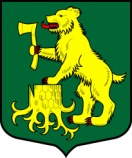 АДМИНИСТРАЦИЯМУНИЦИПАЛЬНОГО ОБРАЗОВАНИЯ ПЧЕВЖИНСКОЕ СЕЛЬСКОЕ ПОСЕЛЕНИЕ
КИРИШСКОГО МУНИЦИПАЛЬНОГО РАЙОНА ЛЕНИНГРАДСКОЙ ОБЛАСТИПОСТАНОВЛЕНИЕ	В соответствии с Бюджетным кодексом Российской Федерации, Федеральным законом Российской Федерации от 06 октября 2003 года № 131-ФЗ «Об общих принципах организации местного самоуправления в Российской Федерации», руководствуясь Порядком формирования, реализации и оценки эффективности муниципальных программ муниципального образования Пчевжинское сельское поселение Киришского муниципального района Ленинградской области, утвержденным постановлением Администрации Пчевжинского сельского поселения от 28 сентября 2015 года № 142, Администрация муниципального образования Пчевжинское сельское поселение Киришского муниципального района Ленинградской области  ПОСТАНОВЛЯЕТ:1. Утвердить детальный план-график финансирования муниципальной программы «Безопасность на территории муниципального образования Пчевжинское сельское поселение» на 2018 год согласно Приложению № 1 к настоящему Постановлению. 	2. Опубликовать настоящее постановление в газете «Лесная республика».3. Настоящее постановление вступает в силу после его официального опубликования.4. Контроль за исполнением настоящего постановления оставляю за собой.Глава администрации		                                                             Поподько Х.Х.Разослано: в дело-2, бухгалтерия, Поподько Х.Х., Комитет финансов, КСП, прокуратура, газета «Лесная республикПриложение 1к  Постановлению№ 191 от 16. 10..2018г.Детальный план-график финансирования муниципальной программы «Безопасность на территории муниципального образования Пчевжинское сельское поселение» на 2018 годот16 октября  2018 годап. Пчевжа№191Об утверждении детального плана-графика финансирования муниципальной программы  «Безопасность на территории муниципального образования Пчевжинское сельское поселение» на 2018 год№п/пНаименования подпрограммы, мероприятияОтветственный исполнительОжидаемый результат реализации мероприятияГод начала реализацииГод окончания реализацииОбъем ресурсного обеспечения, тыс. руб.Объем ресурсного обеспечения, тыс. руб.№п/пНаименования подпрограммы, мероприятияОтветственный исполнительОжидаемый результат реализации мероприятияГод начала реализацииГод окончания реализацииОбъем ресурсного обеспечения, тыс. руб.Объем ресурсного обеспечения, тыс. руб.№п/пНаименования подпрограммы, мероприятияОтветственный исполнительОжидаемый результат реализации мероприятияГод начала реализацииГод окончания реализацииВсегоВ т.ч. на 2018 год12345678Муниципальная программа «Безопасность на территории муниципального образования Пчевжинское сельское поселение»Администрация Пчевжинского сельского поселения201820211166,92259,911Обеспечение безопасности людей на водных объектах, охраны их жизни и здоровья"Администрация Пчевжинского сельского поселенияУвеличение доли мест массового отдыха населения на водных объектах Пчевжинского сельского поселения, отвечающих требованиям и нормам действующего законодательства и обеспечивающих надежный уровень безопасности.Отсутствие погибших или получивших травмы людей на водных объектах Пчевжинского сельского поселения.20182021115,4423,312Обеспечение первичных мер пожарной безопасности муниципального образования"Администрация Пчевжинского сельского поселенияУвеличение доли пожарных водоемов и подъездов к ним, отвечающим требованиям и нормам действующего законодательства и обеспечивающим надежный уровень безопасности.Отсутствие пожаров и возгораний на территории поселения.20182021253,1650,003Участие в предупреждении и ликвидации последствий чрезвычайных ситуаций, создание, содержание и организация деятельности аварийно-спасательных служб и (или) аварийно-спасательных формирований"Администрация Пчевжинского сельского поселенияУвеличение доли населения, охваченного оповещением в случае угрозы возникновения чрезвычайных ситуаций.20182021798,32186,60